European Data PortalLandscaping Questionnaire – Overview Second edition 2016Addressed to Member State Representatives of the PSI Expert GroupPlease return the completed questionnaire to info@europeandataportal.eu or 
cnect-g3@ec.europa.eu by 30 June 2016. Should you have any questions, please contact Daniele Rizzi Daniele.Rizzi@ec.europa.eu or Wendy Carrara wendy.carrara@capgemini.com. Thank you! ForewordObjectiveThe European Data Portal project (EDP) covers a full set of activities including upgrading of the http://www.europeandataportal.eu/ portal infrastructure and the provision of a series of added value services to accompany the European countries. Our overarching approach to support European Countries as they mature on their Open Data journey is to offer a combination of common support material and training as well as targeted support for those that are still in the early stages of the journey. In 2015, the first step in assessing where the countries stand on their journey to implement Open Data was completed. The results of this assessment are summarized in the report ‘Open Data Maturity in Europe’. This activity is commonly called landscaping and is repeated to compare the results of 2015 with the current status in 2016. Improvements, novel features and approaches can therefore be documented and compared over time, in a consistent manner. Landscaping involves assessing where different European countries stand with regard to their Open Data policies and, more importantly, their publishing practices. The results provide an indication of the progress made in one year time and will help to further establish where to provide common support activities and where to offer further specialised training and coaching assistance within a safe learning environment.In order to serve the countries as they mature on their Open Data journey, it is crucial to collect information on their progress and challenges from the Member States themselves.  Working Definitions This section provides a working definition of what is to be understood as Open Data: Open (Government) Data refers to the information collected, produced or paid for by the public bodies (also referred to as Public Sector Information) and made freely available for re-use for any purpose. The license might also say:that people who use the data must credit whoever is publishing it (this is called attribution)that people who mix the data with other data have to release the results as Open Data as well (this is called share-alike)These principles for Open Data are described in detail in the Open Definition. Public Sector Information is information collected by the public sector. The Directive on the re-use of Public Sector Information provides a common legal framework for a European market for government-held data (Public Sector Information). The specific scope of Open Data used within the European Data Portal project is data published by public administrations or on their behalf. The focus is not on community data.The most common definition of a dataset: it corresponds to the contents of a single database table, or single statistical data matrix. Thus, referring to an organised collection of data that can be accessed on a data portal. Approach for the LandscapingEach year, the EDP Consortium will conduct a maturity assessment to identify where European countries stand on their Open Data journey at a fixed point in time. The first assessment was delivered in October 2015. Open Data maturity is measured against two key indicators. The first indicator called “Open Data Readiness” comprises presence of specific Open Data policies, licensing norms, the extent of coordination at national level, when it comes to guidelines and setting common approaches, as well as whether the revised PSI directive has been transposed. A second scoring consists of another composite indicator measuring “data availability.” It is made of usability of the portal with regard to availability of functionalities, the use made of the data available, overall re-usability of data as well as spread of data across high value domains. These indicators are depicted below in Table 1.For each maturity assessment, a set of complementary sources will be used. Indeed, assessing maturity implies seeking both quantitative and qualitative information. As far as possible, the consortium will re-use existing information already collected by for instance: The Open Data BarometerThe Open Data IndexThe metadata harvested by the European Data Portal itselfIn addition, desk research will be conducted. However, most of these sources do not offer a broad coverage of the policy aspects related to the implementation of Open Data. It is necessary to collect further qualitative information to assess the level of Open Data readiness of the different European countries. To meet the goal of the landscaping and enable tailored support to be brought to the countries, the members of the PSI expert group are kindly invited to fill in the questionnaire within this document. It is structured into eight chapters: Information on the respondent, presence of Open Data policy, the use of Open Data, the impact of Open Data, best practices, challenges and barriers, portal features and open additions. An accompanying document, made available to the questionnaire presents all indicators that will be measured. This document is entitled “Landscaping Method n2 – 2016”.Expected OutputThe output of the landscaping will consist of Insight report n2 presenting where each and every country stands on their Open Data Journey compared to 2015. The level of maturity will determine the level of support the country should be given and how this is articulated with our offering. This will support the development of a structured and collaborative journey with the countries in supporting them mature in their Open Data Journey:Beginners: the initial steps have been made, but they are still struggling with basics around availability, accessibility, portal functionalities remain limited and there is a limited coverage in terms of datasets. Followers: the basics are set, including a clear vision and there are advanced features on the portal. However, the approach to the release of data is very much in silo and remains limited. Leaders – Trend Setters: these are the most advanced and have solid portals with elaborate functionalities and coordination mechanisms across domains.In addition, the 2015 country fiches depicting the specific situation of each country will be updated with the new information. Country fiches also contain further information with regard to the impact, best practices and main barriers faced for further publication of data and its re-use. The results will be published in the form of a dashboard and presented on the European Data Portal. Country fiches will also be made publicly available. To guarantee they are fit for publication, a validation step will be conducted with the individual countries from mid-August to mid-September.The picture below depicts the overall timing of the completion of the landscaping. 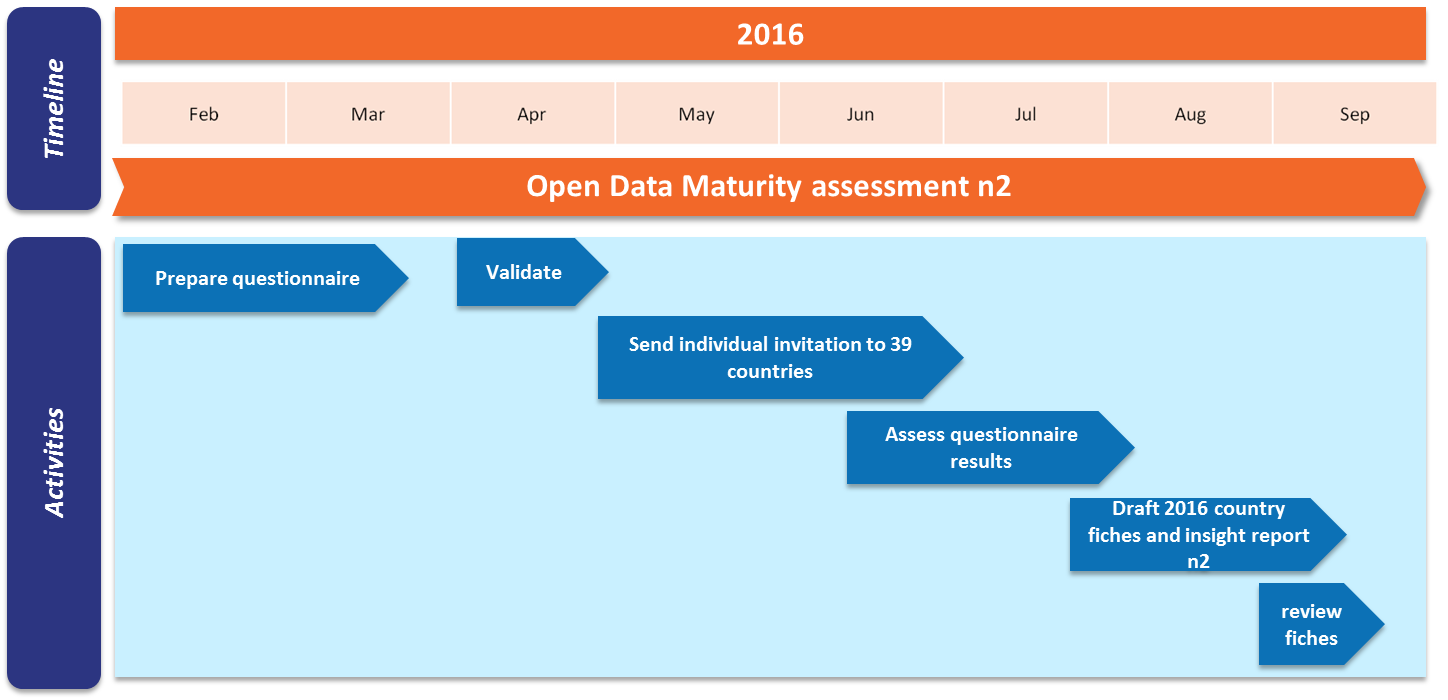 The questionnaire should be returned to info@europeandataportal.eu or cnect-g3@ec.europa.eu no later than 30 June 2016, to ensure there is enough time for assessment and additional desk research and the review of the fiches with the countries.Please note that all responses and personal details provided will be dealt with confidentially by the contractor of the European Commission responsible for the landscaping. The detailed fiches and scoring will be published, once reviewed by the Member States.Pan-European Open Data Maturity Landscaping Questionnaire Information on the respondentImportant Disclaimers1. The specific scope of Open Data used within the European Data Portal project is data published by public administration, which is authorized by public administration. The focus is not on community data. 2. To adopt an internationally recognised approach in structuring datasets, the consortium uses the domains listed in the G8 Open Data Charter. The full list of domains is available in Annex I: Domains listed in the G8 Open Data Charter.Note: To check the box of the correct answer, please double click on the grey box.Presence of (Open) Data policy(Open) Data PolicyQ2.1. Is there an (Open) Data policy in your country? 	Yes	 	NoQ2.2A. Are there policies supporting the re-use of Public Sector Information (within public administration, by the private sector)?	Yes	 	NoQ2.2B. Is your Open Data Policy the same as your Public Sector Information Policy? 	Yes	 	NoQ2.2C. Was the (Open) Data policy in your country updated since April 2015? 	Yes	 	NoQ2.3A. Is there a national (Open) Data portal in your country? 	Yes	 	NoQ2.3B. Are there also regional, local portals? 	Yes	 	NoQ2.4. Can all the different Public Sector Data Holders (ministries, departments, etc) upload data themselves to the portal? 	Yes	 	No  	Not applicableQ2.5. What is the frequency in collecting the data from the relevant public sector data holders? 	Daily	 		Weekly		 	Monthly 	 	Less frequently 	Not standardized			 	Not applicableQ2.6A. Is there a pre-defined approach to ensure the datasets are up-to-date? 	Yes	 	No	Not applicableQ2.6B. Has your approach on how to open data changed since mid 2015? 	Yes	 	NoQ2.7. Are there priority domains for the release of data?	Yes	 	No	Not applicableQ2.8. Is Open Data used in decision making (i.e. are public administrations making use of the data as evidence to be included in evidence based policy making)?	Yes	 	NoQ2.9. Have there been national or regional events (e.g. hackathon, events) held annually to promote Open Data and PSI re-use (organized by whichever organization or group)? Large countries: Poland; Spain; Italy; United Kingdom; France and Germany	Yes, less than 4	 	 Yes, between 4 and 8	 	Yes, more than 8	NoAverage countries: Sweden; Hungary; Portugal; Czech Republic; Greece; Belgium; Netherlands and Romania	Yes, less than 3	 	 Yes, between 3 and 5	 	Yes, more than 5	NoSmall countries: Austria, Malta; Luxembourg; Cyprus; Estonia; Latvia; Slovenia; Lithuania; Croatia; Ireland; Slovakia; Finland; Denmark and Bulgaria	Yes, less than 2	 	 Yes, between 2 and 3	 	Yes, more than 3	NoQ2.10. Is there a national strategy in terms of Open Data for the next five years?	Yes	 	NoExtent of Coordination at National LevelQ2.12. Do you have national guidelines on the publication of Public Sector Information? 	Yes	 	NoQ2.13. Do cities or regional governments run their own Open Data initiatives (e.g. dedicated data policies, portals, etc.)? 	Yes	 	NoQ2.14. Would you describe the number of city/regional Open Data initiatives in your country as very few / some / many initiatives?	Very Few	 	Some		 	Many	Not applicable Q2.15A. Are city/regional portals and datasets integrated into the national Open Data portal? 	Yes	 	No	Not applicableQ2.15B. If yes, how many portals are integrated? 	Few	 	Some		 	Many			AllQ2.16. Is there a possibility for private companies and NGOs to share their datasets on the national portal?	Yes	 	No	Not applicableLicensing Norms Q2.17. Is all data available on the portal free of charge? 	Yes	 	No	Not applicableQ2.18. Is all data available on the portal open licensed (i.e. open licence included in the metadata)? 	Yes	 	No	Not applicableQ2.19. Is there a national data policy that provides or stimulates the use of a standard licence (or suite of licences, for example Creative Commons licences)? 	Yes	 	No	Not applicableUse of Open Data Q3.1. How many unique visitors go to your Portal every month?	The average number per month is: ...	I don’t knowQ3.2. Is your national Open Data portal accessible via a specific API?	Yes	 	NoQ3.3A. What is the typical profile of your visitors?	Mostly private sector 	Mostly public sector	Mostly citizens	A bit of everything, no clear dominant group	I don’t knowQ3.3B. What percentage of your visitors is foreign?	... %	I don’t knowQ3.3C. What proportion of traffic towards the portal is generated by API (i.e. Machine traffic)?	... %	I don’t knowQ3.3D. What are the top ten users/stakeholders of your portal (to the best of your knowledge)?	I don’t know	Indicated in the table belowQ3.4. Which datasets are most often consulted? Please check the appropriate boxes from the 14 domains identified by the G8 as shown in Annex I: Domains listed in the G8 Open Data Charter.  Companies (business register) Crime and Justice (crime statistics, safety) Earth observation (meteorological/weather, agriculture, forestry, fishing, and hunting  Education (schools; performance of schools, digital skills) Energy and environment (pollution levels, energy consumption) Finance and contracts (transaction spend, contracts let, call for tender, future tenders, local budget, national budget (planned and spent)  Geospatial (topography, postcodes, national maps, local maps) Global development (aid, food security, extractives, land)Government accountability and democracy (Government contact points, election results, legislation and statutes, salaries (pay scales), hospitality/gifts) Health (Prescription data, performance data) Science and research (Genome data, research and educational activity, experiment results) Statistics (national Statistics, Census, infrastructure, wealth, skills) Social mobility and welfare (Housing, health insurance and unemployment benefits) Transport and infrastructure (Public transport timetables, access points broadband penetration) I don’t knowQ3.5. What are the top five domains, 1 being the most consulted?	I don’t know	Indicated in the table belowQ3.6. What datasets are most often downloaded?	I don’t know	Indicated in the table belowQ3.7. What are the least consulted domains, 1 being the least consulted?	I don’t know	Indicated in the table belowQ3.8. What are the least downloaded datasets, 1 being the least downloaded?	I don’t know	Indicated in the table belowQ3.9. What do you believe are the main reasons explaining the popularity? 	I don’t know	Indicated in the box belowQ3.10. What actions are you planning at national level to increase up-take of the data?	No actions are planned	Indicated in the box belowQ3.11A. Would you be willing to share further information on traffic statistics and high level profiles of your portal’s users?	Yes	 	NoQ3.11B. If yes, are you the relevant contact point to collect this information? 	Yes (no need to provide details again)	No (please indicate the contact details below)Q3.12. Did you see any changes in the re-use of data since mid 2015? 	Yes 		No Q3.13. Did you launch activities to monitor the re-use of Open Data?	Yes 		No If yes, what activities were launched?Q3.14. Do you conduct specific activities to support the re-use of Open Data?	Yes 		No If yes, how do you support the re-use of Open Data?Q3.15. Did you launch any specific communication activities to promote your Portal or Open Data in general? 	Yes 		No If yes, please describe your communication activitiesImpact of Open Data The preferred way of estimating the impact of Open Data is by carrying out a study including measurements. However, please answer the questions below based on your best estimate if no research is done yet.Political Impact Q4.1. Since June 2015, have you launched any activities to monitor the impact of Open Data? 	Yes	 		NoIf yes, please describe the monitoring activities launchedQ4.2. Has Open Data had a low/medium/high impact on increasing government efficiency and effectiveness?	Low	 		Medium	 	High 	I don’t knowQ4.3. Has Open Data had a low/medium/high impact on increasing transparency and accountability in the country? 	Low	 		Medium	 	High 	I don’t knowSocial Impact Q4.4. Has Open Data had a low/medium/high impact on environmental sustainability in the country? 	Low	 		Medium	 	High 	I don’t knowQ4.5. Has Open Data had a low/medium/high on increasing the inclusion of marginalized groups in policy making and accessing government services?	Low			Medium	 	High 	I don’t knowEconomic Impact Q4.6. Have there been macro-economic studies assessing the market value of Open Data (i.e. estimating the euro value of Open Data in your country)?	Yes	 		No 	I don’t knowQ4.7. Have there been studies on assessing better service delivery for users of public services?	Yes			No 	I don’t knowQ4.8. Are there any additional studies on the impact of Open Data in your country that you would like to share with the research team? 	Yes	 		No 	I don’t knowQ4.9. What kind of funding model has been developed when setting up the portal?  	Profit Maximizing		 	 	Average Cost/Cost Recovery 	
 	Marginal Cost (Zero Cost) Model	 	I don’t knowBest Practices Could you describe two best practices?First best practice: an example of a publishing best practice that demonstrates the level of Open Data maturity in your countrySecond best practice: showcase re-use made of Open DataQ5.1. Best Practice 1: publishing best practiceQ5.2. Best Practice 2: show-casing the re-use made of Open DataBarriers to Further Implementing Open DataQ6.1a. Which barriers exist for further publication of Open Data in your country? Please check the boxes that apply.Q6.1b. What was done in 2015 to address these barriers?Q6.2a. Which barriers exist for further use of Open Data in your country? These barriers can apply to any type of third parties as well as governments themselves. Please check the boxes that apply.Q6.2b. What was done in 2015 to address these barriers?Portal featuresThis part of the questionnaire can be completed on a voluntary basis and is only applicable for countries with a national Open Data portal. The research team will crawl the different portals in an automated fashion in order to gather this information. As can be seen in the above, the scoring method does not discriminate smaller from larger countries as quantity is not measured, rather availability of features. Usability of the portalQ7.1. Does your national Open Data portal offer a feedback mechanism on datasets? 	Yes	 		NoQ7.2. Does your national Open Data portal offer the possibility to contribute to datasets? 	Yes	 		NoQ7.3. Does your national Open Data portal offer the possibility to download datasets? 	Yes	 		NoQ7.4. Does your national Open Data portal offer the possibility to access datasets? 	Yes	 		NoRe-usability of the portalQ7.5. Does your national Open Data portal offer the possibility to download all datasets at once (in bulk, with one click)? 	Yes	 		NoQ7.6. Assessment of percentage of the data that is machine readable. Q7.7. Does your national Open Data portal offer the possibility to search on file format? 	Yes	 		NoQ7.8. Does your national Open Data portal include the possibility to request datasets? 	Yes	 		NoQ7.9. Does your national Open Data portal include a news section? 	Yes	 		NoQ7.10. Does your national Open Data portal include examples of the re-use of Open Data? 	Yes	 		NoSpread of data across domainsQ7.11. Does your national Open Data portal offer the possibility to search on data domain? 	Yes	 		NoQ7.12. Does your national Open Data portal distinguish between more than 10 data domains? 	Yes	 		NoQ7.13. Does your national Open Data portal include datasets from more than five data publishers (departments, institutions)? 	Yes	 		NoAny additional information you wish to share?Q8.1. Is there any additional information you would like to share? This can be first hand information, studies conducted, additional best practices, reading material for the research team. 	Yes	 	NoThank you for your kind cooperation.Annex I: Domains listed in the G8 Open Data CharterTo adopt an internationally recognised approach in structuring datasets, the consortium uses the domains listed in the G8 Open Data Charter.Open Data Maturity AssessmentOpen Data Maturity AssessmentOpen Data Maturity AssessmentOpen Data Maturity AssessmentOpen Data Maturity AssessmentOpen Data Maturity AssessmentOpen Data Maturity AssessmentOpen Data Maturity AssessmentOpen Data ReadinessOpen Data ReadinessOpen Data ReadinessOpen Data ReadinessOpen Data ReadinessPortal maturityPortal maturityPortal maturity1. Presence of Open Data Policy2.LicensingNorms3. Extent of coordination at national level4. Use of Data5. Impact of Open Data6. Usability of the portal7. Re-usability of data8. Spread of data across domainsQBackground informationBackground information1.1Country:1.2Organisation: 1.3Name:1.4Position:1.5Email: If yes, What is the title of your Open Data policy?Could you describe the main highlights in a few words?Is there an URL available to access the policy document? If not, when do you think the policy will be ready?If no, what is the difference between the Open Data and PSI policies?If yes, what were the major updates on the (Open) Data policy in your country?If yes, What is the URL of the national Open Data portal?When was the current version of the portal launched?If not, when do you think a national portal will be launched?If yes, How many regional / local portals are there?Could you provide the URL’s?If yes, what is the agreed approach?If no, why not?If yes, Which agreements exist?With which organisations?If no, why not?If yes, what were the major changes? If yes, Which are the priority domains?Please list the domains listed in Annex I: Domains listed in the G8 Open Data Charter if applicableIf yes, could you provide some examples?If yes, Could you provide the key points?Could you provide the URL?If yes, What aspects do they cover? Could you provide the URL?Could you provide some examples? Could you describe the process in a few sentences? If yes, the use of which licence is suggested? Top 10 users / stakeholdersName of the user / stakeholder12345678910Top DomainsTitle of the domain from the Annex I: Domains listed in the G8 Open Data Charter1 2345Top DatasetsTitle of the dataset1 2345678910Lowest DomainsTitle of the domain from the Annex I: Domains listed in the G8 Open Data Charter1 2345Lowest DatasetsTitle of the dataset1 2345Could you explain why the most downloaded datasets/domains are most popular?Could you explain why the least downloaded datasets/domains are less popular?What actions are planned on the national level to stimulate the re-use of Open Data?Organisation: Name:Position:Email: Could you provide an example how Open Data increased efficiency?Could you provide an example how Open Data increased effectiveness?Could you provide an example how Open Data increased transparency?Could you provide an example how Open Data increased accountability?Could you provide an example how Open Data increased environmental sustainability?Could you provide an example how Open Data increased the inclusion of marginalized groups?Could you list the economic studies?Could you provide the URL?Could you list the better service delivery studies?Could you provide the URL?Could you list other studies that are not provided yet?Could you provide the URL?Could you explain why this funding model is chosen?Best Practice 1: publishing best practiceBest Practice 1: publishing best practiceTitleOrganisation publishing dataDomain of the best practice Please select out of this list, which domain the best practice is part of Companies (business register) Crime and Justice (crime statistics, safety)Earth observation (meteorological/weather, agriculture, forestry, fishing, and hunting  Education (schools; performance of schools, digital skills) Energy and environment (pollution levels, energy consumption) Finance and contracts (transaction spend, contracts let, call for tender, future tenders, local budget, national budget (planned and spent)  Geospatial (topography, postcodes, national maps, local maps) Global development (aid, food security, extractives, land) Government accountability and democracy (Government contact points, election results, legislation and statutes, salaries (pay scales), hospitality/gifts) Health (Prescription data, performance data) Science and research (Genome data, research and educational activity, experiment results) Statistics (national Statistics, Census, infrastructure, wealth, skills)Social mobility and welfare (Housing, health insurance and unemployment benefits) Transport and infrastructure (Public transport timetables, access points broadband penetration)Short description How does the organisation publish data?Why did you choose this example as a best practice?Key Benefits:Was the main benefit Political,  Social,  Economic,  Environmental,  Other? Check the appropriate box. Could you describe the impact of this best practice?URL to the best practiceCould you provide the URL?Best Practice 2: show-casing the re-use made of Open DataBest Practice 2: show-casing the re-use made of Open DataTitleOrganisation responsible for the best practice Domain of the best practice Please select out of this list, which domain the best practice is part of Companies (business register) Crime and Justice (crime statistics, safety)Earth observation (meteorological/weather, agriculture, forestry, fishing, and hunting  Education (schools; performance of schools, digital skills) Energy and environment (pollution levels, energy consumption) Finance and contracts (transaction spend, contracts let, call for tender, future tenders, local budget, national budget (planned and spent)  Geospatial (topography, postcodes, national maps, local maps) Global development (aid, food security, extractives, land) Government accountability and democracy (Government contact points, election results, legislation and statutes, salaries (pay scales), hospitality/gifts) Health (Prescription data, performance data) Science and research (Genome data, research and educational activity, experiment results) Statistics (national Statistics, Census, infrastructure, wealth, skills)Social mobility and welfare (Housing, health insurance and unemployment benefits) Transport and infrastructure (Public transport timetables, access points broadband penetration)Short description How does the organisation publish data?Why did you choose this example as a best practice?Key Benefits:Was the main benefit Political,  Social,  Economic,  Environmental,  Other? Check the appropriate box. Could you describe the impact of this best practice?URL to the best practiceCould you provide the URL?Which barriers apply? Main challenges faced for the publication of datasets?Activities planned to overcome those barriers? 	Political Could you describe what the political barriers are to publish more data?	Yes         	No	Legal Could you describe what the legal barriers are to publish more data?	Yes         	No	Technical Could you describe what the technical barriers are to publish more data?	Yes         	No	Financial Could you describe what the financial barriers are to publish more data?	Yes         	No	Other Could you describe what the other barriers are to publish more data?	Yes         	NoDo you want to provide more information about those barriers?Which barriers apply? What was done in 2015 to address barriers for the publication of datasets?	Political 	Legal 	Technical 	Financial 	Other Which barriers apply?Main challenges faced for the re-use of datasets?Activities planned to overcome those barriers?	Little AwarenessCould you describe what the barriers are to re-use Open Data looking at awareness?	Yes         	No	Low AvailabilityCould you describe what the barriers are to re-use Open Data looking at availability?	Yes         	No	Legal Could you describe what the barriers are to re-use Open Data looking at the legal aspect?	Yes         	No	Technical Could you describe what the barriers are to re-use Open Data looking at the technical aspect?	Yes         	No	Financial Could you describe what the barriers are to re-use Open Data looking at the financial aspect?	Yes         	No	Other Could you describe what other barriers exist that prevent re-use?	Yes         	NoDo you want to provide more information about those barriers?Which barriers apply? What was done in 2015 to address barriers for the re-use of datasets?	Political 	Legal 	Technical 	Financial 	Other If yes,How does this feedback mechanism work?Is it possible to provide feedback per dataset?If yes, how does this contribution mechanism work?If yes, what would you like to share?Data Category* (alphabetical order)Example datasetsCompaniesCompany/business registerCrime and JusticeCrime statistics, safetyEarth observationMeteorological/weather, agriculture, forestry, fishing, and huntingEducationList of schools; performance of schools, digital skillsEnergy and EnvironmentPollution levels, energy consumptionFinance and contractsTransaction spend, contracts let, call for tender, future tenders, local budget, national budget (planned and spent)GeospatialTopography, postcodes, national maps, local mapsGlobal DevelopmentAid, food security, extractives, landGovernment Accountability and DemocracyGovernment contact points, election results, legislation and statutes, salaries (pay scales), hospitality/giftsHealthPrescription data, performance dataScience and ResearchGenome data, research and educational activity, experiment resultsStatisticsNational Statistics, Census, infrastructure, wealth, skillsSocial mobility and welfareHousing, health insurance and unemployment benefitsTransport and InfrastructurePublic transport timetables, access points broadband penetration